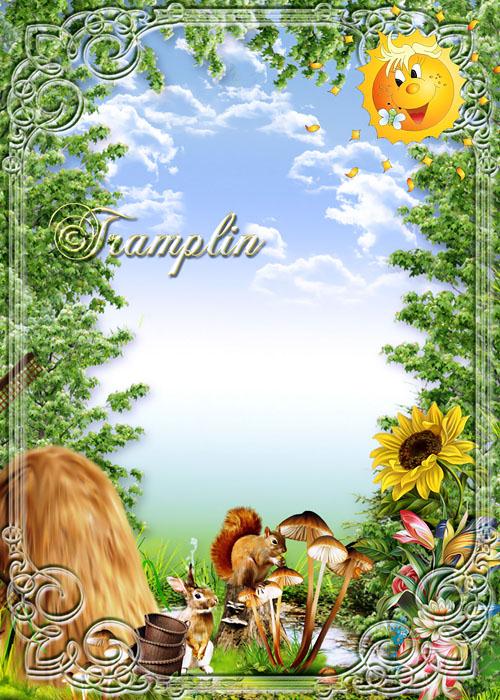 Муниципальное бюджетное общеобразовательное учреждение   средняя общеобразовательная школа №2 с. Средняя  Елюзань.                         Программа организации летнего отдыха,оздоровления и занятости детей  муниципального  бюджетного общеобразовательного учреждения  средней общеобразовательной  школы  №2 с. Средняя  Елюзань  «Лето красное».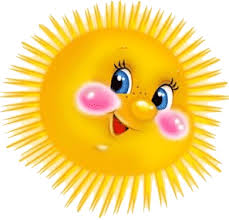 Автор программы: Кудюшева  Найля  Ахметшиновна Место работы: МБОУ СОШ №  2 с. Средняя Елюзань  Должность: заместитель директора по  воспитательной работе.Информационная карта программыСодержание программы:I. Пояснительная записка………………………………………………II. Цель и задачи программы……………………………………………………III. Срок реализации программы…………………………………..IV. Возраст детей……………………………………………….V. Перечень организаторов программы……………………………VI.Участники программы……………………….VII.Принципы, используемые при планировании и проведении   летней кампании  ...VIII.Направления и виды деятельности……………………………………………………IX. Механизм реализации программы……………………………………X. Условия реализации программы………………………………………………XI. Мероприятия в рамках программы…………………………………XII. Диагностика………………………………………………………………XIII. Ожидаемые результаты…………………………………………….…...XIV. Контроль за исполнением программыXV. Список используемой литературы………………………………..…… I.Пояснительная записка.       Летние каникулы - это время отдыха школьников после продолжительного учебного года. Но далеко не все родители имеют возможность предоставить своим детям полноценный, правильно организованный отдых, способствовать их безопасному и целесообразному времяпрепровождению. Эти функции выполняет школа.        Программа «Лето красное » - это программа по оздоровлению, организации отдыха и занятости детей и подростков в летний период времени.       Программа «Лето красное» спроектирована исходя из социального заказа родителей и потребностей учащихся с учетом методического, кадрового и материально-технического обеспечения школы и разработана в соответствии с нормативно-правовыми документами.       Планируя работу по организации свободного времени учащихся, педагогический коллектив МБОУ СОШ № 2 с. Средняя Елюзань  исходит из того, что дети должны получить возможность широкого общения и сотрудничества в детском коллективе, восстановить израсходованные во время учебного процесса силы и укрепить здоровье, развить индивидуальные способности, свой творческий потенциал, а также трудовые навыки в ходе посильной трудовой деятельности.       Разработка данной программы организации каникулярного отдыха, оздоровления и занятости детей  была вызвана:Повышением спроса родителей и детей на организованный отдых школьников в условиях  сельского поселения;Необходимостью упорядочить сложившуюся систему перспективного планирования;Обеспечением преемственности в работе  предыдущих лет;Модернизацией старых форм работы и введением новых;Необходимостью использования богатого творческого потенциала подростков и педагогов в реализации цели и задач программы.       Несмотря на то, что в основу программы положено сохранение и укрепление здоровья школьников, создание условий для здорового образа жизни в период летних каникул, по своей направленности она является комплексной, т.е. включает в себя разноплановую деятельность, объединяет различные направления оздоровления, отдыха и воспитания детей.По продолжительности программа  является долгосрочной, т.е. реализуется в течение летней оздоровительной кампании. II. Цель и задачи программы Цель: создание качественного, разносторонне развивающего отдыха  благоприятных  условий  для  жизнедеятельности  детей  в  летний  период,  как  целесообразно  организованной  среды  для  личностного  роста,  самоутверждения,  оздоровления  и  занятости  детей  и  подростков, развитие трудовых навыков, навыков  самореализации детей и подростков. Задачи: •        укрепление здоровья через сменяемость различных видов   деятельности   и интеграцию   различного      воспитательного   воздействия   способствующего
развитию личности каждого воспитанника.•        самореализация личных возможностей детей и подростков через различные виды социально-педагогической и трудовой деятельности.•        организация  социально значимой деятельности для детей и подростков, направленной на улучшение окружающей среды, пришкольной и школьной территории .•        максимальный охват всех категорий учащихся, проявление особого внимания занятости  детей, требующих особого педагогического внимания,   детей     из малообеспеченных   семей, многодетных семей, опекаемых детей.•        предупреждение правонарушений и безнадзорности среди несовершеннолетних, привлечение их к социально - значимой деятельности.•        развитие познавательного интереса воспитанников к различным профессионально-технологическим навыкам; •        содействие процессам самопознания, самореализации личности ребенка; •         развитие и укрепление связей школы, семьи, общественности, учреждений дополнительного образования детей, культуры, здравоохранения в организации каникулярного отдыха, занятости детей и подростков.III. Срок реализации программы:01.06- 31.08.2014г.IV. Возраст детей: 7-16 летV. Перечень организаторов программы: -   директор школы;-   заместитель директора по воспитательной работе;  педагог - психолог;-         библиотекарь.VI. Участники программы:Учащиеся 1 – 8,10  классовVII. Принципы, используемые при планировании и проведении летней кампании :1.Принцип самореализации, означающий:- осознание детьми целей перспектив деятельности, реализуемой в летний период;- добровольность включения школьников в ту или иную деятельность;- обязательный учет половозрастных  и индивидуальных особенностей детей;- создание ситуации успеха, поощрение достигнутого;- признание личности человека растущего и развивающего высшей социальной ценностью.2.Принцип включенности в социально-значимые отношения, который предусматривает:- обеспечение школьникам гарантий свободного выбора деятельности и права на информацию;- наличие возможности  переключения с одного вида деятельности на другой  в рамках всего периода;- предоставление возможности и права отстаивать свое мнение;- взаимоуважение всех участников процесса.3.Принцип взаимосвязи педагогического управления и детского самоуправления, который предполагает:- создание ситуаций, требующих принятия коллективного решения;- формирование чувства ответственности за принятое решение, за свои поступки и действия;- защиту каждого члена коллектива от негативных проявлений.4. Принцип динамичности ( постоянной смены видов деятельности).VII. Направления и виды деятельности: 1.   Основные направления деятельности:·        «Оздоровительное» - включает мероприятия по организации профилактического и оздоровительного режима работы школы, реабилитации здоровья детей.·        «Социально - профилактическое» - улучшение здоровья детей из малообеспеченных семей, неблагополучных семей, путем представления бесплатных путевок различные учреждения, профилактика безнадзорности и правонарушений среди детей и подростков через привлечение детей, требующих особого педагогического внимания к участию в работе объединений по интересам, трудовых бригадах.·         «Интеллектуально-нравственное» - формирование социально активной, духовно богатой личности, умеющей правильно и адекватно вести себя в обществе, через создание системы образовательно-культурных и культурно-досуговых мероприятий...·          «Художественно-эстетическое»  воспитание эстетического отношения к жизни, труду, общественной деятельности, личному поведению, искусству.·        «Спортивное» - сохранение и развитие психофизиологического здоровья детей.·        «Трудовое » - воспитание культуры труда, самообслуживания, навыков организованного труда.2.  Структура организации деятельности:-   пришкольный оздоровительный   лагерь  с дневным  пребыванием детей         "Солнышко";-  спортивные секции: настольный теннис, футбол, волейбол, подвижные игры;-    физкультурно - спортивное направление  - (ФОК)-397 учащихся;-художественно – эстетическое -  «Юный корреспондент», «Знатоки русского языка»,  «Грация»;-научно-техническое - «Рукодельница», «Основы  радиотехники»;-туристко-краеведческое- «Моя малая Родина»;-         работа на пришкольном участке;-         компьютерный класс;-         библиотека. 3.   Программа имеет блочную структуру:IX. Механизм  реализации программы:1этап - подготовительный (апрель-май)- изучение интересов детей и их родителей, учет результатов работы в   предыдущем сезоне;- выбор задач, форм и методов работы по оздоровлению детей;- подбор руководящих кадров, воспитателей для работы с детьми;- подготовка материальной базы;- проведение инструктивно-методических совещаний;- координация деятельности с различными ведомствами, организациями, центром занятости.-курсовая подготовка начальников лагерей, воспитателей,
руководителей трудовых бригад и  отрядов;-   выработка документов по реализации программы «Лето красное»;-   сбор  информации о летней занятости учащихся;-    2 этап - организационный (15-30 мая)-   формирование отрядов;-   утверждение списков;-   утверждение нормативно-правовой базы.-    3 этап - практический (июнь-июль-август)-непосредственное проведение летней оздоровительной кампании согласно плана мероприятий по реализации программы, плана работы лагерей, площадок;-открытие и функционирование лагеря, спортивных площадок, кружков, организация туристического похода, трудовых отрядов.
4 этап – аналитический ( сентябрь)-анализ работы  летней оздоровительной кампании в целом;-обобщение и оценка результатов. X. Условия реализации программы:1. Нормативная правовая база Программы. Проектирование   Программы проходило с использованием нормативных документов:-   Конституция  РФ;-   Конвенции о правах ребёнка;-   Закона Российской Федерации «Об образовании»;    -   Санитарно-эпидемиологические правила и нормативы          СанПиН   2.4.2.       -10   2.    Материально-техническое обеспечение: 1.     Площадки для проведения различных мероприятий. 2.    Инвентарь для проведения трудовой практики. 3.     Материалы для оформления и творчества 4.     Канцелярские принадлежности. 5.     Аудиоматериалы и видеотехника.           6.     Призы и награды.3.      Кадровое обеспечение:Политику летней оздоровительной компании определяют педагогические кадры. Поэтому  привлекаются учителя -  предметники, воспитатели, библиотекарь, преподаватель  физкультуры, медик, а также вожатые. Каждый из специалистов призван решать определенные профессиональные задачи в вопросе организации летнего отдыха:·        Начальник лагеря  - контролирующая функция, координация работы с общественными организациями, учреждениями и родителями, общее руководство летним  оздоровительным лагерем.·        Медицинский работник - оказание медицинской помощи, профилактика здорового образа жизни ·        Преподаватели  - предметники - образование и воспитание детей, изучение их личности, содействие их социализации, сплочение коллектива·        Преподаватели физической культуры - пропаганда здорового образа жизни, укрепления здоровья средствами физической культурой и спортом·        Воспитатели – организация досуговой деятельности·        Библиотекарь – проведение мероприятий по различным направлениям деятельности·        Вожатые – помощники воспитателя по организации досуга детей.4.     Методическое обеспечение:        наличие необходимой документации, программы, плана;        проведение инструктивно-методических сборов с педагогами;        коллективные творческие дела        творческие мастерские        индивидуальная работа        тренинги        деловые и ролевые игры и.т.д.XI Мероприятия в рамках Программы:XII. Диагностика1.Исследование (анкетирование):- интересов учащихся в области организации летней занятости;- интересов  родителей  в области организации летней занятости..1. Оценка ( анкетирование)- удовлетворенности интересов учащихся проведением летней оздоровительной кампании в школе;- удовлетворенности интересов родителей  проведением летней оздоровительной кампании в школе.2. Сравнительный мониторинг полученных результатов  по организации и проведению летней оздоровительной кампании и занятости учащихся. XIII. Ожидаемые результаты: 1.     Функционирующий чёткий механизм, обеспечивающий  условия реализации основных задач Программы; 2.     Наличие сбалансированного комплекса нормативного, правового и организационно-методического обеспечения  реализации Программы;3.     Освоение и внедрение в практику воспитательной работы школы активных форм и методов воспитания, инновационных технологий, позволяющих сформировать   у учащихся школы  устойчивой  потребности в саморазвитии и самореализации  в различных видах полезной деятельности;4.     Сохранение и совершенствование системы секционной и кружковой работы; 5.      Развитие системы взаимосотрудничества школы и родителей, школы и социума, способствующей   раскрытию и развитию  способностей детей; 6.     Разработка системы мониторинговых мероприятий, позволяющих объективно оценить эффективность  воспитательной работы по реализации целевой установки и задач Программы. 7.     Укрепление физического  здоровья  детей, обеспечение развивающего отдыха и дальнейшее сохранение и развитие  культуры.8.     Сокращение числа детей, состоящих на профилактическом  учёте.9.     . Уменьшение числа правонарушений среди подростков.10.    Приобретение  детьми новых умений и навыков, проявление ими своих способностей и талантов.11.  Повышение качества организации летнего отдыха.  XIV.Контроль за исполнением программы	 Контроль за выполнением программы  администрация оставляет  МБОУ СОШ № 2 с. Средняя Елюзань за собой; Педагогический совет:- анализирует ход выполнения программы:- корректирует выполнение программы;- осуществляет информационное и методическое обеспечение реализации программы; Управляющий  совет школы:- вносит предложения  на педагогический совет по координации действий программы. XV. Список используемой литературы1.     Китаева М. В. Успешный учитель – успешный ученик. Практическое пособие для педагогов. – Ростов н/Д: «Феникс», 2014. – 224 с. («Учение с увлечением»)2.     Кривцова С.В., Мухаматулина Е.А. Тренинг: навыки конструктивного                взаимодействия с подростками. – М.: Генезис, 20123.     Пакилева Н.П., Кузнецова Л.В., Коржова Н.Б., Павлова Л.Н. Решаем и   планируем вместе: Методическое пособие в помощь организаторам летнего отдыха. – М.: НИИ семья, .4.     Попова С. И. Педагогическая поддержка в работе учителя и классного  руководителя./ М.: Центр «Педагогический поиск», 2012. – 176 с. 5.     Педагогическое  общество  России,  Диагностика  и  мониторинг  в  сфере  воспитания,   Москва,  2013.6.     О летнем отдыхе, и не только / Под ред. Ю.П.Кудинова. – М.: НИИ семья, 2011Формирование здорового образа жизни российских подростков: 7.     Для классных руководителей 5-9 классов\ Под редакцией Л.В. Баль, С.В. Барканова; М.- Владос,2014. 8.  Журнал «Классный руководитель»9. Журнал «Заместитель директора по воспитательной работе»10. Журнал «Воспитательная работа в школе»1Полное название программы  Программа организации летнего отдыха,оздоровления и занятости детей  муниципального  бюджетного общеобразовательного учреждения  средней общеобразовательной  школы  №2 с. Средняя  Елюзань    «Лето красное».2Цель программыОрганизация отдыха и оздоровления учащихся школы в летний период.3Направление деятельностиФизическое и духовное развитие детей, средствами игры, познавательной, учебной, спортивной  и трудовой деятельности.4Автор программы(ФИО, должность)Зам. директора по ВР  Кудюшева Найля Ахметшиновна.5Муниципальное образовательное учреждение, представившее программу Муниципальное бюджетное общеобразовательное учреждение   средняя общеобразовательная школа №2 с. Средняя  Елюзань.6.7.Адрес, телефонПензенская областьГородищенский районс. Средняя Елюзаньул. Коммунальная,15тел.37-1818.Место реализацииМуниципальное бюджетное общеобразовательное учреждение   средняя общеобразовательная школа №2 с. Средняя  Елюзань.9.Краткое содержание программыПрограмма содержит: пакет нормативно-правовых документов; мероприятия, реализующие Программу; ожидаемые результаты и условия реализации.10.Количество учащихся422 учащихся 11.Возраст учащихся7-16 лет12.Сроки проведения01.06-31.08.2016 г.№Форма организации, программыНаправления и формы деятельностиВнутренняя структура подразделений1Летний лагерь 1-7 класс «Солнышко»Гражданское, патриотическое воспитание, краеведческоеМероприятия теоретической направленности, творческие мероприятия, экскурсии1Летний лагерь 1-7 класс «Солнышко»Спортивное Спортивный отряд 1Летний лагерь 1-7 класс «Солнышко»Художественно-эстетическое Кружок: «Рукодельница»2Летняя трудовая практика 5-8, 10 классыБлагоустройствоСоциально-значимая деятельность на территории и в помещении школы2Летняя трудовая практика 5-8, 10 классыОзеленениеСоциально-значимая деятельность на территории и в помещении школы2Летняя трудовая практика 5-8, 10 классыОрганизация деятельности библиотеки и фильмотекиСоциально-значимая деятельность на территории и в помещении школы3Социальная практикаСодействие организации мероприятий в пришкольном лагере3Социальная практикаОтряд помощников организаторовСодействие организации мероприятий в пришкольном лагере5Профилактическая деятельностьПривлечение к трудовой и досуговой деятельности детей, требующих особого педагогического вниманияТрудоустройство  через Центр занятости и  на предприятиях родителей6.Оздоровительно – спортивная деятельностьФормирование потребности детей в здоровом образе жизни.Соревнования, турниры по различным видам спорта;  праздники;мероприятия по профилактике употребления психоактивных веществ;конкурсы плакатов и газет, посвящённых здоровому образу жизни№СодержаниеМесяцМесяцОтветственныйОтветственный1. Подготовительный этап1. Подготовительный этап1. Подготовительный этап1. Подготовительный этап1. Подготовительный этап1. Подготовительный этап1.Изучение запроса, пожеланий учащихся, родителей и возможностей семьи, школы, социума, государства для организации работы во время летних каникул.Апрель, майАпрель, майАдминистрация, кл. руководит., родит. комитет, Управляющий советАдминистрация, кл. руководит., родит. комитет, Управляющий совет2.Распределение обязанностей и планирование работы.апрельапрельАдминистрацияАдминистрация3.Учеба кадров, занятых  в реализации программы01-25.0501-25.05Администрация Администрация 4.Подготовка материально-технической и законодательной базы для реализации программы.  10.05  – 31.05.  10.05  – 31.05.АдминистрацияАдминистрация5.Изучение мер безопасного поведения на воде, при пожаре, предупреждение ДТП  обращения с электричеством и в других жизненных ситуациях.Май Май Кл. руководителиКл. руководителиП. Оздоровление учащихсяП. Оздоровление учащихсяП. Оздоровление учащихсяП. Оздоровление учащихсяП. Оздоровление учащихсяП. Оздоровление учащихся1.Составить график работы организаторов летнего отдыха, оздоровления и занятости учащихсямаймайАдминистрация школыАдминистрация школы2.Организация  пришкольного оздоровительного лагеря дневного пребывания «Солнышко» ( 1-7)июньиюньКудюшева Н.А.Дулатова Г.М.Кудюшева Н.А.Дулатова Г.М.3.Работа спортивной оздоровительной площадки ( по отдельному плану )июнь - августМураева М.Ф.Мураева М.Ф.Мураева М.Ф.4.Создать школьные трудовые бригады :а) по ремонту школы ( 9-10 кл. )б) по благоустройству школьного двора (5-8кл.)июнь-августКлассные руководители1-8, 10 классовКлассные руководители1-8, 10 классовКлассные руководители1-8, 10 классов5.Оздоровление детей из малообеспеченных семей , состоящих  на учете в отделе социальной защитеиюнь-августБикмаева Г.Я.Бикмаева Г.Я.Бикмаева Г.Я.6.Оздоровление учащихся  из числа сирот и опекаемыхиюнь-августБикмаева Г.Я.Бикмаева Г.Я.Бикмаева Г.Я.7.Провести экскурсии по изучению истории, географии, культуры Пензенской области (5-10 кл.)май-июньАкчардакова Р.М.кл. руководителиАкчардакова Р.М.кл. руководителиАкчардакова Р.М.кл. руководители8.Поход по маршруту Пензенская область(9-10 кл.)июльБибарсова А.М..Бибарсова А.М..Бибарсова А.М..9.Организовать отдых и оздоровление учащихся – детей учителей и работников школыиюнь-августКудюшева Н.А..Кудюшева Н.А..Кудюшева Н.А..10.Обеспечить работу кружков эстетического направления .июнь-августКудюшева Н.А.Кудюшева Н.А.Кудюшева Н.А.11.Организовать консультации психолога школы для родителей и учащихсяиюнь-августКудюшева Н.А. Дашкина Д.А.Кудюшева Н.А. Дашкина Д.А.Кудюшева Н.А. Дашкина Д.А.12.Организовать работу компьютерного класса в летнее времяиюнь-августТюгаева Г.К.Тюгаева Г.К.Тюгаева Г.К.13Организовать работу школьной библиотеки совместно с библиотекой БДЦ ( по отдельному расписанию)июнь-августБахтеева Р.Д.Бахтеева Р.Д.Бахтеева Р.Д.14.Обеспечить работу кружков и развлекательных мероприятий  в  БДЦИюнь-августКудюшева Н.А. Кудюшева Н.А. Кудюшева Н.А. 15.Организовать работу детской площадки в летнее времяИюль -августКудюшева Н.А. Кудюшева Н.А. Кудюшева Н.А. 16.Организация работы «Комнаты школьника». (настольные игры)июньБадаева Г.А.Бадаева Г.А.Бадаева Г.А.17.Организация временного трудоустройства  через районный       Центр занятостиМай-августБикмаева Г.Я.Бикмаева Г.Я.Бикмаева Г.Я.18Организация оздоровления учащихся в лагерях различного типаИюнь – август Кудюшева Н.А.Бикмаева Г.Я.Кудюшева Н.А.Бикмаева Г.Я.Кудюшева Н.А.Бикмаева Г.Я.19.Осуществление правил и мер безопасности по сохранению жизни и здоровья учащихся во время проведения экскурсий, походов, слетов, поездок необходимость. Июнь - августКл.рук., организаторы мероприятийКл.рук., организаторы мероприятийКл.рук., организаторы мероприятийIII. Организация отдыха и занятости учащихсяIII. Организация отдыха и занятости учащихсяIII. Организация отдыха и занятости учащихсяIII. Организация отдыха и занятости учащихсяIII. Организация отдыха и занятости учащихсяIII. Организация отдыха и занятости учащихся1.Проведение экскурсий, поездок, туристических походов Май-августМай-августМай-августКл. руководители2.Организация работы отрядов  по направлениям: 1)	Экологическое (работа на пришкольном участке) 2)	Трудовое (работа трудовой бригады)3)	Спортивное (спортивные секции, туристский поход)4)Волонтерское (шефское)Июнь - августИюнь - августИюнь - августЧлены педагогического коллектива3.Акции:«Живи книга» «Ветеран живет рядом»июньиюньиюньЗав. библиотекой Бахтеева Р.Д.4. Праздники:1)Последний звонок2)Выпускной вечер Май июнь Май июнь Май июньКудюшева Н.А.Классные руководители 5.Контроль   за пребыванием учащихся в каникулярное время Июнь - август Июнь - август Июнь - августКл. руководители6.Осуществление усиленного контроля за учащимися, состоящими на учете ВШУ, ОПДН Июнь - август Июнь - август Июнь - августКл. руководителиПсихолог7.Осуществление обратной связи школа-семья-школа с целью предупреждения правонарушений, соблюдения Закона КК 1539  (профилактическая работа с родителями, учащимися, письменные уведомления), списки занятости, мест пребывания учащихся, установление лиц, ответственных за поведение учащихся и сохранение здоровья Июнь - август Июнь - август Июнь - августКл. руководители8.Работа кружков, клубов школы и окружающего социума, библиотек, спортивных секций Июнь - август Июнь - август Июнь - августРук. кружков, зав. библиотекой9.Провести РС в 9, 11-х классах по ответственности родителей во время проведения выпускного вечераиюньиюньиюньЗам. директора по ВР Кудюшева Н.А.Кл. руководители